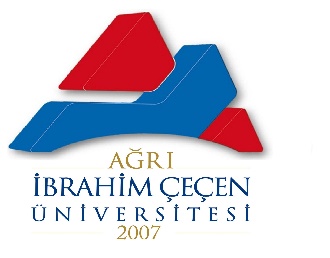 T.C.AĞRI İBRAHİM ÇEÇEN ÜNİVERSİTESİ                                                                                                                 Sağlık Hizmetleri Meslek Yüksekokulu MüdürlüğüYüksekokulunuzun...…………………..Bölümü Birinci/İkinci Öğretim Programı .….sınıf .……………….. numaralı öğrencisiyim. 20…../20…..Eğitim-Öğretim yılı Güz/Bahar yarıyılında okulunuz …………………. Bölümü/Programı  Birinci Öğretim / İkinci Öğretim ….. sınıfına başarı genel not ortalamasına (AGNO) göre yatay geçiş yapmak istiyorum.Gereğinin yapılmasını arz ederim.									         ..…/..…/20…..								                                                              Adı Soyadı /İmzasıTel:Ekler: